成都better青少年冬令营中班5天课程优势：自驾往返营地或公司派专车到指定地点接送上课方式：面授上课时段：全日制,寒假班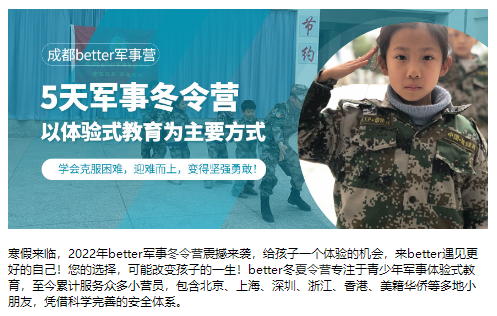 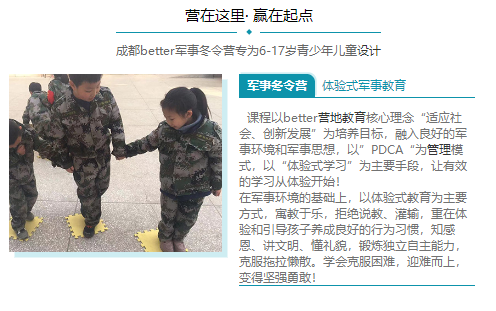 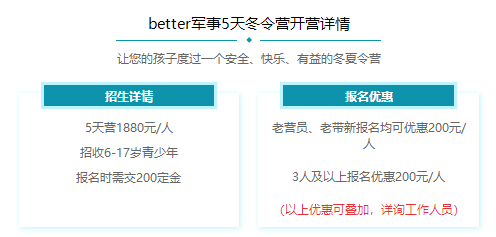 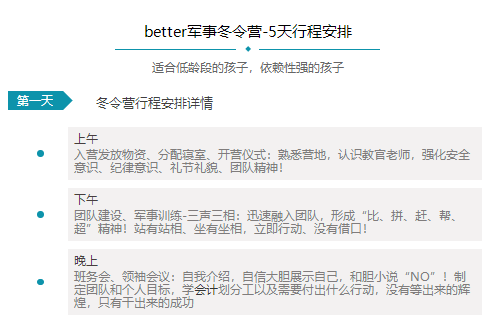 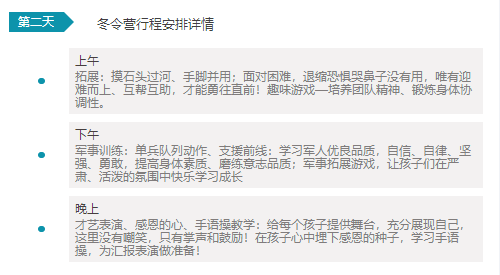 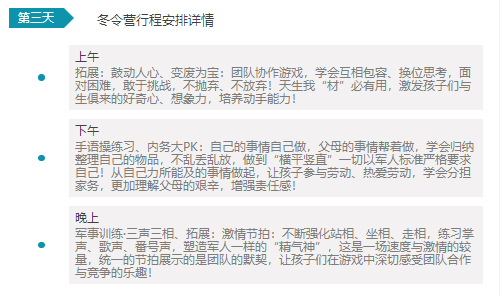 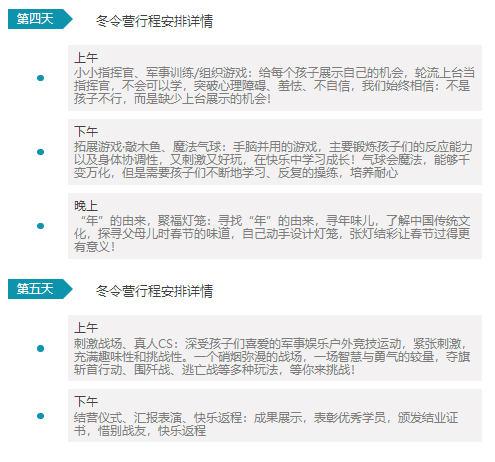 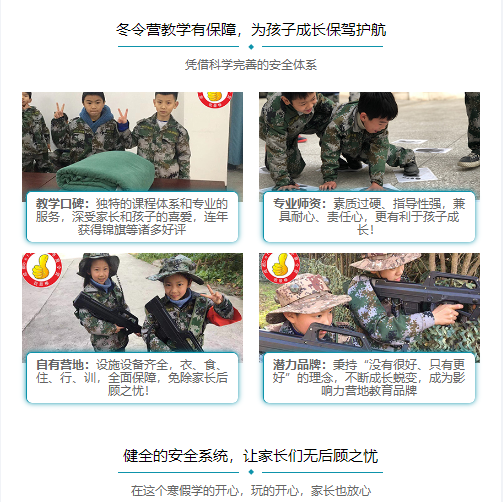 